REQUERIMENTO Nº 496/2020EMENTA: Informações sobre construção de vielas na rua João Previtale, no bairro Jardim Recanto dos Pássaros II.Senhora Presidente,Senhores Vereadores:	Considerando, reclamações dos moradores do entorno do lote abaixo citado, a municipalidade tem conhecimento de que em dias de chuva a água que deveria escorrer pela viela tem ficado represada, causando prejuízo e transtorno aos moradores.O vereador FRANKLIN, no uso de suas atribuições legais, requer nos termos regimentais, após aprovação em Plenário, que seja encaminhado ao Exmo. Senhor Prefeito Municipal, os seguintes pedidos de informações: (fotos em anexo)Foi realizada vistoria na viela da rua João Previtale, ao lado do número 1488, no bairro Jardim Recanto dos Pássaros II? Se sim, enviar relatório de visita técnica. Se não, há possibilidade de enviar um fiscal para verificação da viela.  Existe mapa com a demarcação da faixa de viela, na rua João Previtale ao lado do número 1488 e nos terrenos interligados? Se sim enviar cópia.Justificativa: Munícipes procuraram este vereador para reclamarem pois segundo informações, a viela em questão esta causando infiltrações,e danos aos moradores do entorno.  Valinhos, 16 de março de 2020.Franklin Duarte de LimaVereador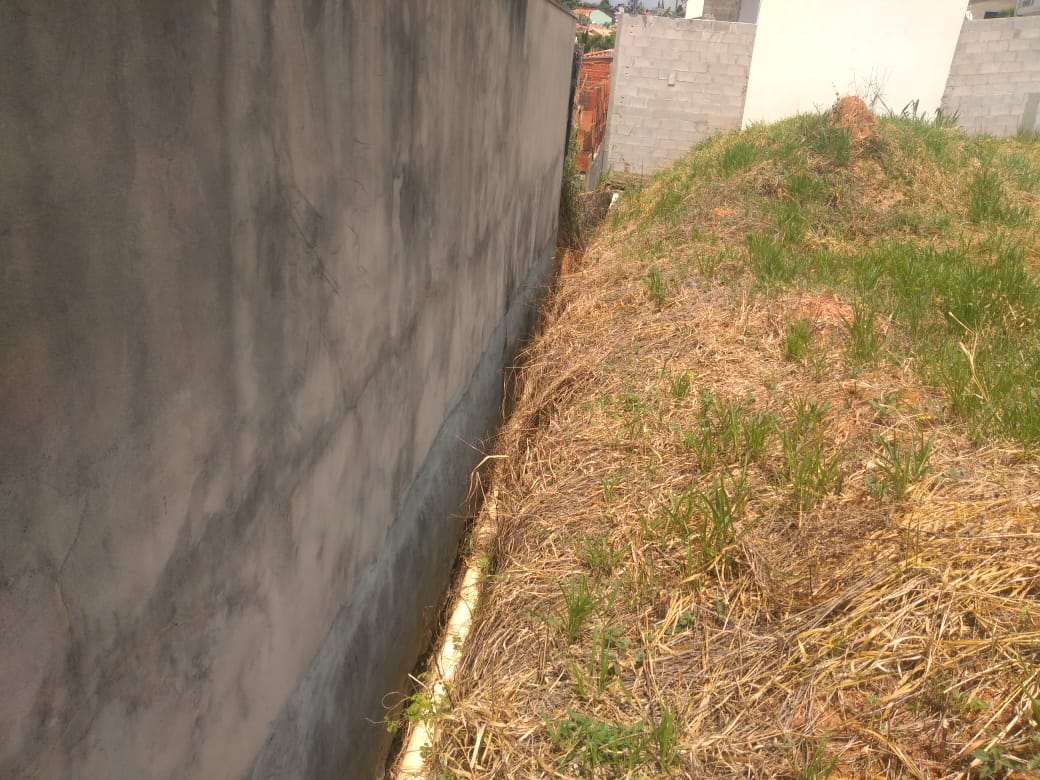 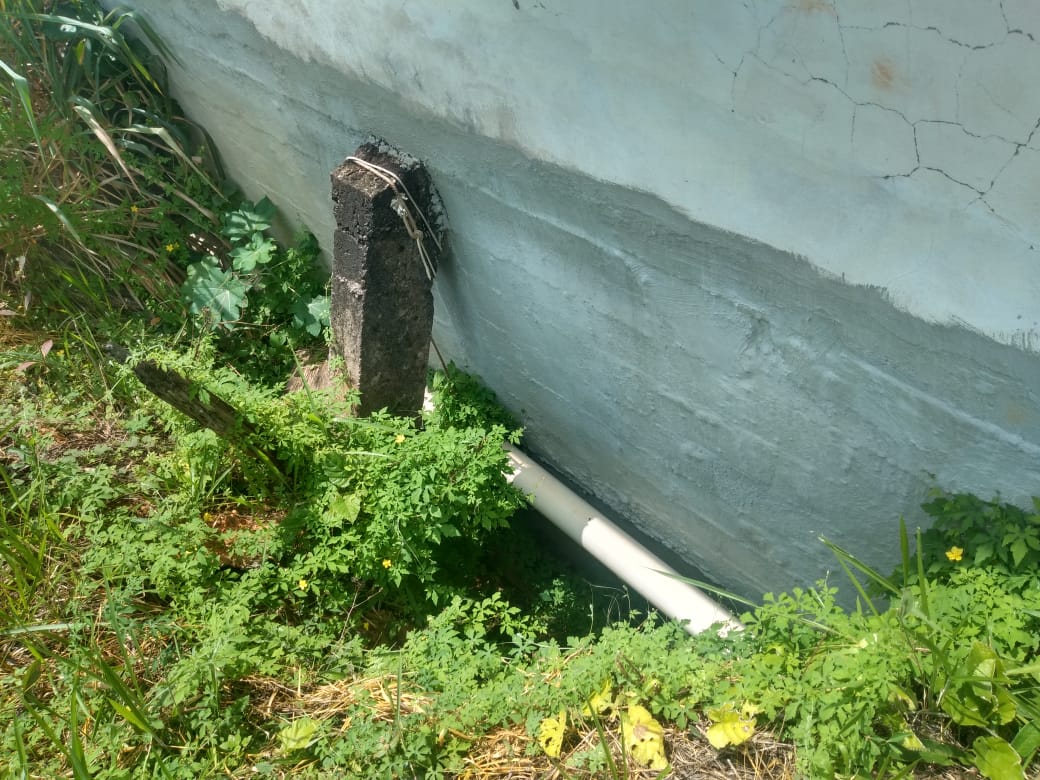 